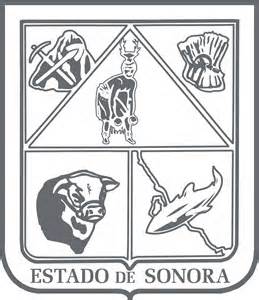                  GOBIERNO DEL ESTADO DE SONORA          	      17-SRH-P14-F01/REV.01            DESCRIPCIÓN DE PUESTO											ID: 1206-011OBJETIVOSupervisar las instalaciones de la Secretaría con la finalidad de coordinar los servicios de mantenimiento que se requieren y suministrar los materiales de oficia para el desempeño de las funciones de cada una de las áreas de esta Secretaría, así como apoyar en diferentes tareas administrativas.RESPONSABILIDADESRELACIONES
MEDIDORES DE EFICIENCIA
DATOS GENERALES DEL PERFILGrado de estudios	Grado de estudios requerido y deseable.	Requerido:  	Deseable:   ¿El puesto requiere alguna especialización académica?	Carrera:	 Técnica	Área:	 Administrativa¿El puesto requiere experiencia laboral?La experiencia laboral requerida.1 año en manejo de inventarios6 meses en manejo de computadoras6 meses en conocimientos de servicios generales del inmueble¿La ejecución del puesto requiere del conocimiento del inglés o algún otro idioma?Grado de dominio del idioma inglés¿La ejecución del puesto requiere del conocimiento de manejo de computadora?Nivel de conocimientos de computación.¿Qué nivel de habilidad de trato con personas requiere el puesto?Habilidad de trato con personas.¿Cuál es el nivel de la responsabilidad gerencial necesaria?Nivel de responsabilidad gerencial¿Cuál es el resultado esencial del puesto?El resultado esencial del puesto y el resultado secundario más importante.En primer lugar: 
En segundo lugar:  En relación al servicio a la comunidad y a los objetivos sociales y políticos del Gobierno del Estado, su puesto:Orientación del puesto.Manejo de personal requeridoNúmero de personas a cargo del titular del puestoRecursos financieros a su cargo(M = 000; MM = 000,000 de pesos anuales)¿Si maneja recursos financieros, su responsabilidad sobre ellos es?Tipo de responsabilidad sobre los recursos financieros que maneja.Tipo de Análisis PredominanteMarco de actuación y supervisión recibidaDATOS DE APROBACIÓNInformación provista por:                                                      Información aprobada por:DATOS GENERALESDATOS GENERALESDATOS GENERALESDATOS GENERALESTítulo actual del puesto funcional:Servicios GeneralesDependencia/Entidad:Secretaría de Agricultura, Ganadería, Recursos Hidráulicos, Pesca y Acuacultura     Área de adscripción:Dirección General de Planeación, Administración y EvaluaciónReporta a:Jefe de Departamento de Recursos Materiales y Bienes MueblesPuestos que le reportan:NingunoRevisar físicamente las instalaciones que ocupa la Secretaría con la finalidad de detectar las necesidades de mantenimiento del inmueble.Solicitar al encargado de adquisiciones y suministro de materiales, los requerimientos de las unidades administrativas.Supervisar el trabajo de los proveedores contratados para realizar mantenimiento a los Inmuebles.Recepción y entrega de materiales de oficina y diversos a las áreas de la SAGARHPA.Resumen de lectura de copiadora.Auxiliar de almacén de papelería.Encargado de suministros para electricidad.Llevar el control y alimentación de la base de datos de los suministros materiales, papelería, consumibles, limpieza y cafetería, con el fin de tener un mejor control en la existencia actual de cada suministro.
Internas:
Internas:a) Todas las Áreas de la Secretaría: para verificar de manera constante las instalaciones del edificio y prever las reparaciones necesarias, así como para la entrega de materiales de papelería y limpieza.Externas:Externas:	a) Proveedores: recepción y revisión de materiales diversos, papelería, material eléctrico, etc.Porcentaje de reportes atendidos.Número de lecturas de copiadora realizadas.Número  de inventarios de materiales de oficina y limpieza realizado.Sexo:Estado Civil:Edad:Entre 20 a 60 años. Nombre: Nombre:    Cargo:Servicios Generales    Cargo:Jefe de Departamento de Recursos Materiales y Bienes Muebles